Priloga»Priloga 13: Seznam območij z omejenimi možnostmi za kmetijsko dejavnost«.ObčinaObčinaSkupna površina (ha)Ni_OMD (ha)Gorsko (ha)Naravne omejitve (ha)Posebne omejitve (ha)IDIMESkupna površina (ha)Ni_OMD (ha)Gorsko (ha)Naravne omejitve (ha)Posebne omejitve (ha)1Ajdovščina24.52304.18602.238213Ankaran805280000195Apače5.3503.338350742Beltinci6.2254.101000148Benedikt2.4140001.491149Bistrica ob Sotli3.11701.581003Bled7.22957684800150Bloke7.50702.978004Bohinj33.37303.340005Borovnica4.232042976206Bovec36.73203.44200151Braslovče5.4982.116492007Brda7.19702.972008Brezovica9.11707812.37309Brežice26.8067.0185.75600152Cankova3.0581.0540089011Celje9.4902.4671.0870212Cerklje na Gorenjskem7.8042.2659410013Cerknica24.09506.2310014Cerkno13.15903.47700153Cerkvenjak2.4530001.415196Cirkulane3.20701.4780015Črenšovci3.3691.85100016Črna na Koroškem15.59601.3970017Črnomelj33.96304366.667018Destrnik3.4351002.09619Divača14.50502.4761.0550154Dobje1.74901.0070020Dobrepolje10.31501.90200155Dobrna3.16601.0590021Dobrova - Polhov Gradec11.74803.087520156Dobrovnik3.1121.79000022Dol pri Ljubljani3.32881445600157Dolenjske Toplice11.021114809024723Domžale7.2302.6104860024Dornava2.840690001.07825Dravograd10.50003.1130026Duplek3.9981.982790227Gorenja vas - Poljane15.32504.2190028Gorišnica2.9111.78100182207Gorje11.62201.0510029Gornja Radgona7.46080214503.24330Gornji Grad9.01001.9050031Gornji Petrovci6.6840002.576158Grad3.739036601.38532Grosuplje13.37901.1123.3690159Hajdina2.1821.456000160Hoče - Slivnica5.3711.29276100161Hodoš1.812000719162Horjul3.25501.1740034Hrastnik5.85801.4840035Hrpelje - Kozina19.49203.696204036Idrija29.36905.0700037Ig9.87808492.644038Ilirska Bistrica47.99809.2800039Ivančna Gorica22.70102.2245.161040Izola2.85601.2540041Jesenice7.58401.20100163Jezersko6.88104170042Juršinci3.62601602.14143Kamnik26.56405.422466044Kanal14.65301.8530045Kidričevo7.1504.58100446Kobarid19.27304.2590047Kobilje1.97400083148Kočevje55.53706.3933049Komen10.27202562.6830164Komenda2.4061.13200050Koper30.3321.6647.50600197Kostanjevica na Krki5.831618879073165Kostel5.61605820051Kozje8.96903.4160052Kranj15.0913.5891.1460053Kranjska Gora25.63101.89100166Križevci4.6253.020003754Krško28.6545.8916.5800055Kungota4.89912.5460056Kuzma2.2850392052557Laško19.74606.3590058Lenart6.2101.292002.37859Lendava12.1026.74600060Litija22.13805.3090061Ljubljana27.4993.8422.03402.02162Ljubno7.89101.5120063Ljutomer10.7233.56281002.17564Logatec17.30203.87800208Log - Dragomer1.10700473065Loška dolina16.68002.2420066Loški Potok13.44601.89800167Lovrenc na Pohorju8.44309110067Luče10.94501.3390068Lukovica7.49001.893381069Majšperk7.27831.31801.311198Makole3.6940593072470Maribor14.7471.4503.27600168Markovci2.9841.85600071Medvode7.7591.2507300072Mengeš2.246957390073Metlika10.87202793.666074Mežica2.645059800169Miklavž na Dravskem polju1.25466300075Miren - Kostanjevica6.278354270952212Mirna3.1310967800170Mirna Peč4.8048908260076Mislinja11.21702.37000199Mokronog - Trebelno7.33902.4360077Moravče6.13801.950447078Moravske Toplice14.4463.892003.84579Mozirje5.35601.5350080Murska Sobota6.4434.16100081Muta3.87701.2140082Naklo2.82984690083Nazarje4.34009030084Nova Gorica27.9492124.57601.15985Novo mesto23.5851.9833.77401.14586Odranci693523000171Oplotnica3.3156198960087Ormož14.1592.33270105.43288Osilnica3.62202590089Pesnica7.5842.2322.7870090Piran4.345141.6210091Pivka22.32505.2300092Podčetrtek6.06503.10200172Podlehnik4.60201.4960193Podvelka10.38801.50500200Poljčane3.75004020766173Polzela3.4015369150094Postojna26.98706.85100174Prebold4.0656235180095Preddvor8.69631.25200175Prevalje5.80701.7800096Ptuj6.6662.039001.46097Puconci10.7662.582003.27798Rače - Fram5.1241.8858620099Radeče5.19701.34200100Radenci3.412939001.021101Radlje ob Dravi9.39302.25600102Radovljica11.8711.6551.46700103Ravne na Koroškem6.34501.73700176Razkrižje9854916900209Rečica ob Savinji3.008097700201Renče - Vogrsko2.94766236001104Ribnica15.36403.45100177Ribnica na Pohorju5.932072100106Rogaška Slatina7.14803.24400105Rogašovci4.0150002.485107Rogatec395301.10500108Ruše6.081062000178Selnica ob Dravi6.44701.39600109Semič14.66601.2551.1580110Sevnica27.21708.66900111Sežana21.74007445.1130112Slovenj Gradec17.36905.08000113Slovenska Bistrica26.0064.3213.60101.597114Slovenske Konjice9.7861.7141.7660923179Sodražica4.94801.12300180Solčava10.275067600202Središče ob Dravi3.2791.35700402115Starše3.3971.952000203Straža2.8539373500181Sveta Ana3.71603802.133204Sveta Trojica v Slov. goricah2.59187900763182Sveti Andraž v Slov. goricah1.7601001.190116Sveti Jurij ob Ščavnici5.1321.265001.631210Sveti Jurij v Slov. goricah3.071113701.860205Sveti Tomaž3.8090002.23533Šalovci5.8160002.687183Šempeter - Vrtojba1.495563000117Šenčur4.0281.839100118Šentilj6.50102.6363111119Šentjernej9.5963.0239010459120Šentjur22.22517.53702.350211Šentrupert4.90801.88900121Škocjan6.0451.0591.6230135122Škofja Loka14.6011.2472.40500123Škofljica4.32907891.0350124Šmarje pri Jelšah10.76505.62801206Šmarješke Toplice3.42383789200125Šmartno ob Paki1.81524750900194Šmartno pri Litiji9.48902.44500126Šoštanj9.55902.47800127Štore2.815091801184Tabor3.4694356330010Tišina3.8822.802000128Tolmin38.23306.03900129Trbovlje5.81601.27000130Trebnje16.33201.0965.0580185Trnovska vas2.2891001.537186Trzin862284000131Tržič15.53702.2391540132Turnišče2.3841.710000133Velenje8.35002.71000187Velika Polana1.867814000134Velike Lašče10.31802.41700188Veržej1.202735000135Videm7.9971.4851.9620602136Vipava10.74101.54901.375137Vitanje5.93801.67200138Vodice3.1381.307000139Vojnik7.52702.4265310189Vransko5.3341781.25100140Vrhnika11.56401.3752.2950141Vuzenica5.01001.08700142Zagorje ob Savi14.71404.22300143Zavrč1.930088200144Zreče6.70401.915670190Žalec11.7092.8852.18600146Železniki16.37902.39500191Žetale3.81101.28300147Žiri4.92201.48900192Žirovnica4.25801.00200193Žužemberk16.434003.6850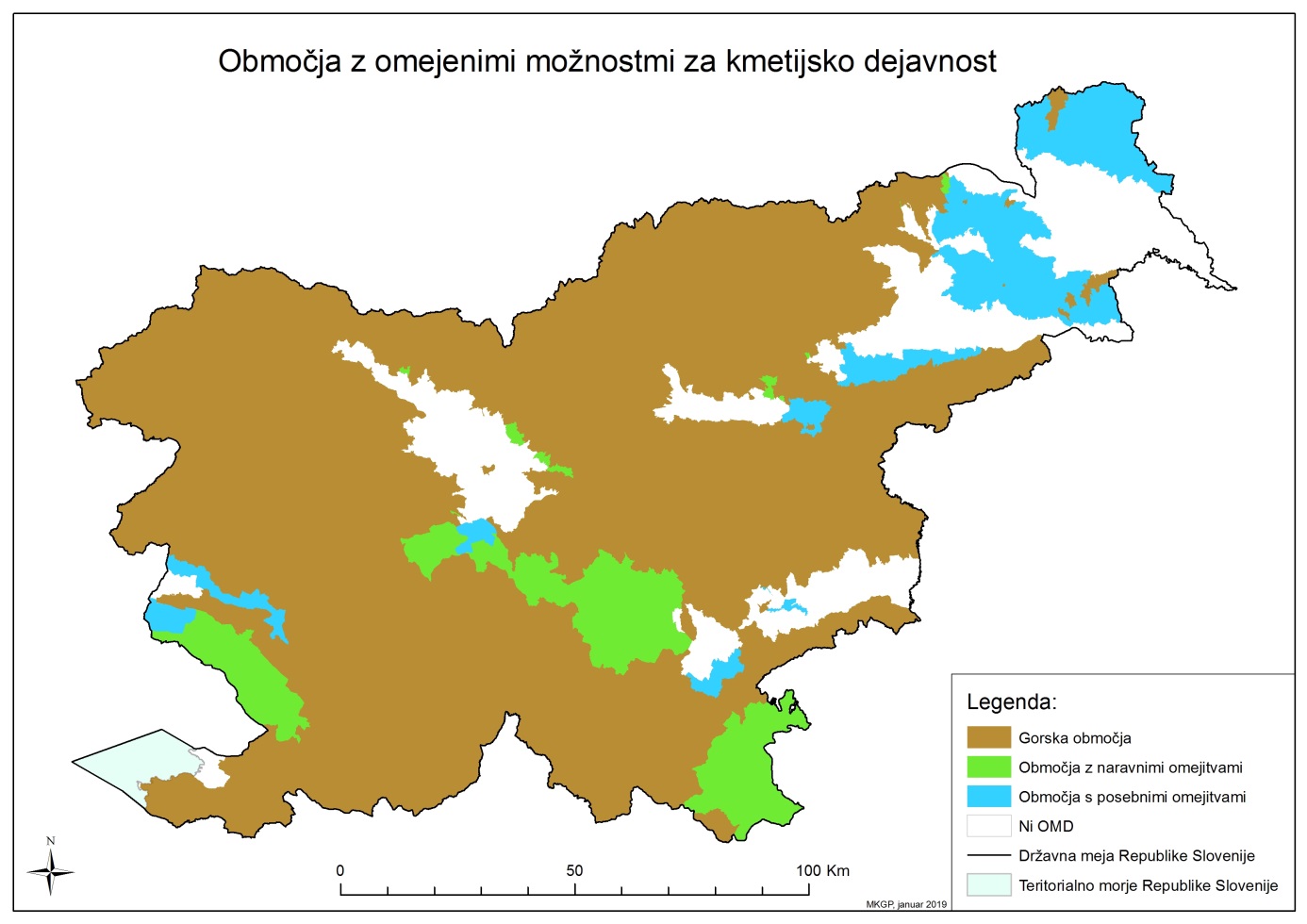 Karta 1: Območja z omejenimi možnostmi za kmetijsko dejavnost